Szanowni Państwo, Rodzice i Nauczyciele!Nasza  szkoła bierze udział w Narodowym Programie Rozwoju Czytelnictwa, który jest programem rządowym na lata 2016-2020. W Szkole Podstawowej nr 10 program jest realizowany od września 2020r. Ma on zachęcać do sięgania po książki przez uczniów oraz promować biblioteki szkolne.Celem programu jest wzmocnienie zainteresowań i aktywności czytelniczej uczniów oraz promocja czytelnictwa poprzez udzielenie wsparcia finansowego na zakup nowości wydawniczych (oprócz podręczników).Zadaniem i szkoły i Rodziców powinno być wychowanie czytającego dziecka. Czytanie nie może być karą, lecz nagrodą. Dzieci potrzebują czasu, aby czytać płynnie i poprawnie.  Bądźmy cierpliwi i dbajmy o czas naszych dzieci poświęcony książce. Czytając sami, dajmy dobry przykład naszym dzieciom.Zapraszamy Państwa do przeczytania słów pani Ireny Kuźmińskiej, prezesa fundacji ABC XXI „Cała Polska Czyta Dzieciom”, której dobro dziecka i wychowanie przez czytanie, podobnie jak nam nauczycielom, jest bliskie sercu.Nauczyciele bibliotekarze Szkoły        Podstawowej nr 10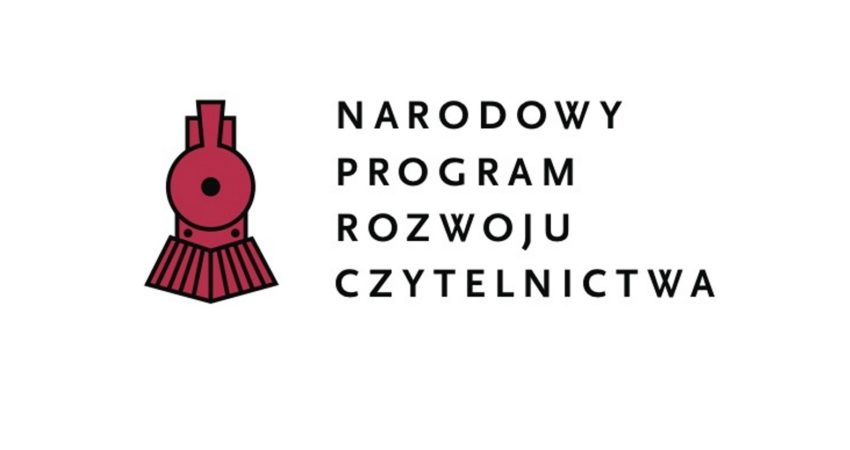 